The Southeastern Correctional ComplexLancaster Facility2014 Annual Reentry Resource FairWe cordially invite you and fellow members of your organization to join us in our annual Reentry Resource FairTuesday, October 28th, 2014Our goal is to provide the offenders with information about Support & resources that are available for them when they start their journey back into society  The Fair will be an open vendor-style setting of informational booths hosted by various organizations such as yoursThe day will be split into two sessions: morning session from 8:30am to 10:30am afternoon session from 1:00pm to 3:00pm(You may choose either or both)  If you would like to join us in making a difference in the successful reentry of these men back into our communities while networking with other agencies, please contact me at leann.schmelzer@ohio.gov or 740-438-9796Thank youLeann Schmelzer, Unit Management Chief, SCC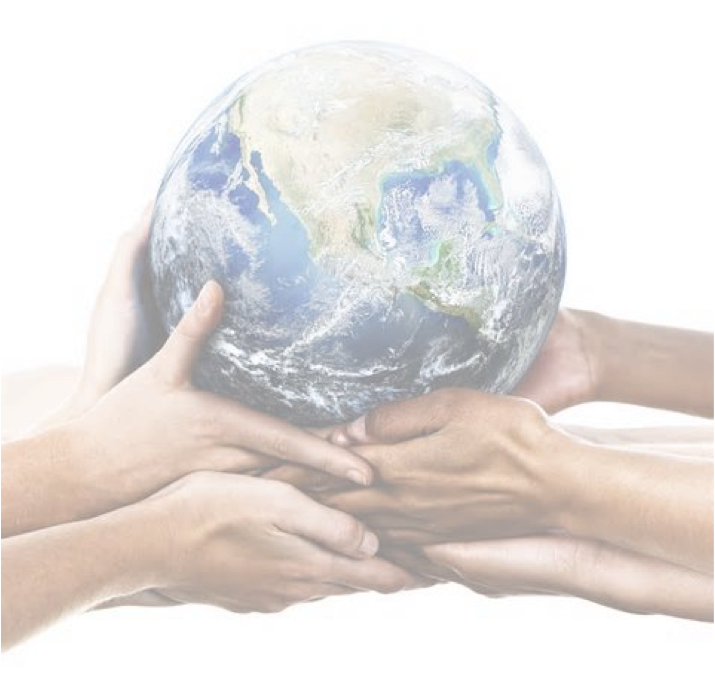 